Publicado en Barcelona el 19/02/2019 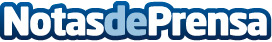 Nuroil apuesta por la transparencia y detalla cómo opera la legislación en las estaciones de servicio'Los certificados de calibración y la revisión de surtidores nos ayudan a generar confianza entre nuestros clientes', asegura el gerente del grupo, José SabaterDatos de contacto:e-deon.netComunicación · Diseño · Marketing931929647Nota de prensa publicada en: https://www.notasdeprensa.es/nuroil-apuesta-por-la-transparencia-y-detalla Categorias: Nacional Finanzas Automovilismo Cataluña Logística Consumo Industria Automotriz Otras Industrias http://www.notasdeprensa.es